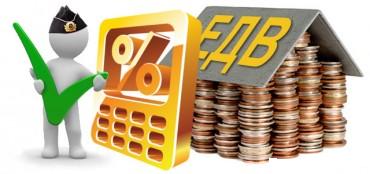 Меняется порядок предоставления льгот на оплату жилого помещения и коммуналки
С 1 января 2017 года ЕДВ меняется на компенсацию расходов на квартплату и ЖКУ. 

Принципиальное отличие от выплаты в том, что компенсация будет начисляться только по факту оплаты гражданами коммунальных платежей и только в случае отсутствия задолженности перед управляющими компаниями и ресурсоснабжающими организациями. Определять ее размер будут не усредненно, как было при использовании региональных стандартов, а индивидуально для каждого льготника исходя из фактических платежей по квитанциям. Также будут учитываться такие факторы, как занимаемая площадь, состав семьи, наличие/отсутствие приборов учета. 
Список категорий граждан, имеющих льготы на оплату услуг, не изменился - этой мерой поддержки будут охвачены все, кто получал ЕДВ до настоящего момента. 

Переход на новую систему произойдет автоматически, никаких новых заявлений в органы соцзащиты гражданам подавать не потребуется.

Факт
550 тысяч жителей Самарской области имеют право на льготу по оплате жилого помещения и коммунальных услуг 

Подробно
Предусмотрен еще ряд новшеств, касающихся льготников. Во-первых, компенсация расходов на оплату ЖКУ для многодетных семей увеличивается с 30 до 50%. Этой мерой будет охвачено 13 664 получателя льгот. Во-вторых, региональным льготополучателям, к которым относятся ветераны труда, реабилитированные, репрессированные, многодетные семьи, отдельные категории работников бюджетной сферы, проживающие и работающие в сельской местности, будет предоставляться компенсация взноса на капитальный ремонт в размере 50% исходя из минимального размера взноса за один квадратный метр общей площади жилого помещения и размера регионального стандарта нормативной площади жилья.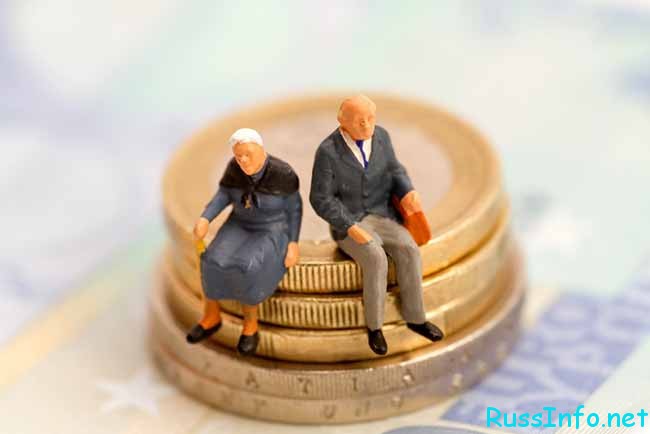 